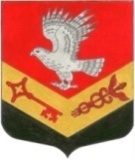 МУНИЦИПАЛЬНОЕ ОБРАЗОВАНИЕ«ЗАНЕВСКОЕ ГОРОДСКОЕ ПОСЕЛЕНИЕ»ВСЕВОЛОЖСКОГО МУНИЦИПАЛЬНОГО РАЙОНАЛЕНИНГРАДСКОЙ ОБЛАСТИСОВЕТ ДЕПУТАТОВ ТРЕТЬЕГО СОЗЫВАРЕШЕНИЕ 26.02.2019 года                                                                                                   № 05гп. Янино-1О проведении публичных слушаний по обсуждению  проекта решения  «О внесении изменений в устав МО  «Заневское городское поселение» 	 В связи с внесением изменений в Федеральный закон от 06.10.2003 № 131-ФЗ «Об общих принципах организации местного самоуправления в Российской Федерации»,  федеральными законами от 30.10.2018 № 387-ФЗ, от 27.12.2018 № 556-ФЗ и в целях приведения отдельных положений устава муниципального образования «Заневское городское поселение» Всеволожского муниципального района Ленинградской области в соответствие с действующим законодательством совет депутатов принялРЕШЕНИЕ:1.Принять за основу проект решения «О внесении изменений в устав муниципального образования «Заневское городское поселение» Всеволожского муниципального района Ленинградской области»  согласно приложению 1.2.Поручить постоянной комиссии совета депутатов по экономической политике, бюджету, налогу, инвестициям, правопорядку, законности организовать учет и рассмотрение предложений по проекту решения «О внесении изменений в устав муниципального образования «Заневское городское поселение» Всеволожского муниципального района Ленинградской области».3.Утвердить порядок учета предложений по проекту решения «О внесении изменений в устав муниципального образования «Заневское городское поселение» Всеволожского муниципального района Ленинградской области», принятому за основу, и участия граждан в его обсуждении, согласно приложению 2.4.Назначить проведение публичных слушаний по проекту решения «О внесении изменений в устав муниципального образования «Заневское городское поселение» Всеволожского муниципального района Ленинградской области» на 19.03.2019 в 15 часов 00 минут по адресу: Ленинградская область, Всеволожский район, дер. Заневка, д. 48, администрация МО «Заневское городское поселение», зал заседаний.5.Утвердить текст объявления о проведении публичных слушаний по проекту решения «О внесении изменений в устав муниципального образования «Заневское городское поселение» Всеволожского муниципального района Ленинградской области» согласно приложению 3.6.Опубликовать настоящее решение в газете «Заневский вестник»7.Решение вступает в силу со дня его опубликования.8.Контроль за исполнением решения возложить на  постоянно действующую депутатскую комиссию по экономической политике, бюджету, налогу, инвестициям, правопорядку, законности. Глава муниципального образования                                           В.Е. КондратьевПриложение 1 к решению совета депутатов от 26.02.2019 г. № 05МУНИЦИПАЛЬНОЕ ОБРАЗОВАНИЕ«ЗАНЕВСКОЕ ГОРОДСКОЕ ПОСЕЛЕНИЕ»ВСЕВОЛОЖСКОГО МУНИЦИПАЛЬНОГО РАЙОНАЛЕНИНГРАДСКОЙ ОБЛАСТИСОВЕТ ДЕПУТАТОВ ТРЕТЬЕГО СОЗЫВАРЕШЕНИЕ (проект)____________                                                                                       № ______г.п. Янино-1О внесении изменений в устав МО «Заневское городское поселение» 	В связи с внесением изменений в Федеральный закон от 06.10.2003 № 131-ФЗ «Об общих принципах организации местного самоуправления в Российской Федерации»  федеральными законами от 30.10.2018 № 387-ФЗ, от 27.12.2018 № 556-ФЗ, и в целях приведения отдельных положений устава муниципального образования «Заневское городское поселение» Всеволожского муниципального района Ленинградской области в соответствие с действующим законодательством,  совет депутатов принялРЕШЕНИЕ:1.  Внести в устав муниципального образования «Заневское городское поселение» Всеволожского муниципального района Ленинградской области, принятый решением совета депутатов муниципального образования «Заневское городское поселение» Всеволожского муниципального района Ленинградской области от 25.01.2016 № 01, с изменениями, внесенными решением совета депутатов от 22.03.2017 № 10, от 25.04.2017 №18, от 29.03.2018 № 10, от 31.10.2018 № 52  (далее - Устав), следующие изменения:1.1. Абзац 2 части 1  статьи 11 Устава изложить в новой редакции: «Границы территории, на которой осуществляется территориальное общественное самоуправление, устанавливаются по предложению населения, проживающего на соответствующей территории, советом депутатов.»1.2. Части 1, 2, 3 статьи 14 Устава изложить в новой редакции: «1. Для обсуждения проектов муниципальных правовых актов по вопросам местного значения с участием жителей муниципального образования советом депутатов, главой муниципального образования могут проводиться публичные слушания.2. Публичные слушания проводятся по инициативе населения, совета депутатов, главы муниципального образования или главы администрации, осуществляющего свои полномочия на основе контракта.3. Публичные слушания, проводимые по инициативе населения или совета депутатов, назначаются советом депутатов, а по инициативе главы муниципального образования или главы администрации, осуществляющего свои полномочия на основе контракта, - главой муниципального образования.»1.3. В части 5 статьи 14 Устава слова: «по проектам и вопросам, указанным в части 3 статьи 28 Федерального закона от 6 октября 2003 года № 131-ФЗ,» исключить.1.4. Статью 29 Устава дополнить частью 5 следующего содержания:«5. В качестве совещательных органов при администрации могут создаваться коллегии, комиссии или консультативные общественные советы. Полномочия и порядок их деятельности определяются соответствующими положениями, утверждаемыми постановлением администрации.»2. Направить настоящее решение в Управление Министерства юстиции Российской Федерации по Ленинградской области для государственной регистрации.3. После государственной регистрации опубликовать настоящее решение в газете «Заневский вестник».4. Настоящее решение вступает в силу после его официального опубликования.5. Контроль за исполнением настоящего решения оставляю за собой.Глава муниципального образования                                           В.Е. КондратьевПриложение 2 к решению совета депутатов от 26.02.2019 г. №  05Порядокучета предложений по проекту решения совета депутатов «О внесении изменений в устав муниципального образования «Заневское городское поселение» Всеволожского муниципального района Ленинградской области»Настоящий порядок применяется для учета предложений заинтересованных лиц, поступивших в ходе проведения публичных слушаний при обсуждении проекта решения совета депутатов «О внесении изменений в устав муниципального образования «Заневское городское поселение» Всеволожского муниципального района Ленинградской области».Предложения, замечания  и дополнения граждан и организаций по внесению изменений в устав муниципального образования «Заневское городское поселение» Всеволожского муниципального района Ленинградской области  направляются и принимаются в течение 14 дней со дня официального опубликования проекта устава в совет депутатов муниципального образования «Заневское городское поселение» Всеволожского муниципального района Ленинградской области, находящийся по адресу: 188689, Ленинградская область, Всеволожский район, д. Янино-1, ул. Кольцевая, дом 8, корпус 1.В предложении должно быть указано в какую статью, часть и пункт устава предлагается внести поправку и (или) дополнение.Предложение, оформленное в письменном виде, должно быть подписано и указан почтовый адрес заинтересованного лица.Уполномоченный орган учитывает все предложения заинтересованных лиц в Журнале учета заявлений и предложений заинтересованных лиц с обязательным указанием времени и даты поступления.Предложения в письменном виде направляются заинтересованными лицами в уполномоченный орган после опубликования информационного сообщения в течение всего срока публичных слушаний.Все учтенные предложения отражаются в протоколе результатов публичных слушаний и носят рекомендательный характер при принятии решения советом депутатов муниципального образования «Заневское городское поселение» Всеволожского муниципального района Ленинградской области.Приложение 3 к решению совета депутатов от 26.02.2019 г. № 05ОБЪЯВЛЕНИЕо проведении публичных слушаний по проекту решения совета депутатов муниципального образования «Заневское городское поселение» Всеволожского муниципального района Ленинградской области «О внесении изменений в устав муниципального образования «Заневское городское поселение» Всеволожского муниципального района Ленинградской области»Совет депутатов муниципального образования «Заневское городское поселение» Всеволожского муниципального района Ленинградской области объявляет о проведении публичных слушаний по проекту решения «О внесении изменений в устав муниципального образования «Заневское городское поселение» Всеволожского муниципального района Ленинградской области».Публичные слушания состоятся 19 марта 2019 года в 15 часов 00 минут по адресу: Ленинградская область, Всеволожский район, деревня Заневка, дом 48, администрация МО «Заневское городское поселение», зал заседаний.